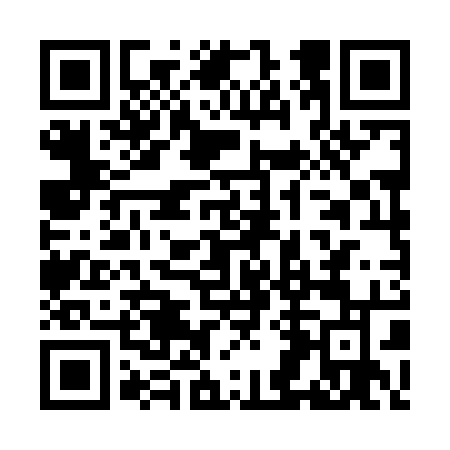 Ramadan times for Uttendorf, AustriaMon 11 Mar 2024 - Wed 10 Apr 2024High Latitude Method: Angle Based RulePrayer Calculation Method: Muslim World LeagueAsar Calculation Method: ShafiPrayer times provided by https://www.salahtimes.comDateDayFajrSuhurSunriseDhuhrAsrIftarMaghribIsha11Mon4:484:486:3012:203:316:106:107:4612Tue4:464:466:2812:193:326:126:127:4813Wed4:444:446:2612:193:336:136:137:4914Thu4:424:426:2412:193:346:146:147:5115Fri4:404:406:2212:193:356:166:167:5216Sat4:374:376:2012:183:366:176:177:5417Sun4:354:356:1812:183:366:196:197:5518Mon4:334:336:1612:183:376:206:207:5719Tue4:314:316:1412:173:386:216:217:5920Wed4:294:296:1212:173:396:236:238:0021Thu4:264:266:1012:173:406:246:248:0222Fri4:244:246:0812:163:416:266:268:0323Sat4:224:226:0612:163:416:276:278:0524Sun4:204:206:0412:163:426:296:298:0725Mon4:174:176:0212:163:436:306:308:0826Tue4:154:156:0012:153:446:316:318:1027Wed4:134:135:5812:153:446:336:338:1228Thu4:114:115:5612:153:456:346:348:1329Fri4:084:085:5412:143:466:366:368:1530Sat4:064:065:5212:143:476:376:378:1731Sun5:035:036:501:144:477:387:389:191Mon5:015:016:481:134:487:407:409:202Tue4:594:596:461:134:497:417:419:223Wed4:564:566:441:134:497:437:439:244Thu4:544:546:421:134:507:447:449:265Fri4:524:526:401:124:517:457:459:276Sat4:494:496:381:124:517:477:479:297Sun4:474:476:361:124:527:487:489:318Mon4:444:446:341:114:537:507:509:339Tue4:424:426:321:114:537:517:519:3510Wed4:394:396:301:114:547:527:529:37